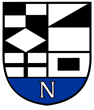 NERINGOS SAVIVALDYBĖS MERASPOTVARKISDĖL NERINGOS SAVIVALDYBĖS TARYBOS POSĖDŽIO NR. 5 SUŠAUKIMO IR KLAUSIMŲ TEIKIMO SVARSTYMUI2021 m. gegužės 20 d. Nr. V10-25NeringaVadovaudamasis Lietuvos Respublikos vietos savivaldos įstatymo 13 straipsnio 111 dalimi, 20 straipsnio 2 dalies 1 punktu:Šaukiu 2021 m. gegužės 27 d. 10.00 val. Neringos savivaldybės tarybos posėdį Nr. 5. Posėdis vyks nuotoliniu būdu realiuoju laiku elektroninių ryšių priemonėmis.Teikiu svarstyti 2021 m. gegužės 27 d. Neringos savivaldybės tarybos posėdyje šiuos klausimus:	2.1. Dėl 2021 m. gegužės 27 d. Neringos savivaldybės tarybos posėdžio Nr. 5 darbotvarkės patvirtinimo (Darius Jasaitis);	2.2. Dėl pritarimo Uždarosios akcinės bendrovės „Neringos energija“ 2020 metų veiklos ataskaitai (Janina Kobozeva);	2.3. Dėl pritarimo Uždarosios akcinės bendrovės „Neringos vanduo“ 2020 metų veiklos ataskaitai (Janina Kobozeva);	2.4. Dėl Neringos savivaldybės tarybos 2010 m. gruodžio 28 d. sprendimo Nr. T1-193 „Dėl Uždarosios akcinės bendrovės „Neringos vanduo“ tiekiamo geriamojo vandens ir nuotekų tvarkymo paslaugų kainų subsidijavimo“ panaikinimo (Janina Kobozeva); 	2.5. Dėl Neringos savivaldybės tarybos 2021 m. vasario 25 d. sprendimo Nr. T1-33 „Dėl Neringos savivaldybės 2021–2023 metų strateginio veiklos plano patvirtinimo“ pakeitimo (Vilma Kavaliova);	2.6. Dėl Neringos savivaldybės tarybos 2021 m. vasario 25 d. sprendimo Nr. T1-34 „Dėl Neringos savivaldybės 2021 metų biudžeto patvirtinimo“ pakeitimo (Janina Kobozeva);	2.7. Dėl pritarimo Viešosios įstaigos Nidos oro parko 2020 metų veiklos ataskaitai (Aina Kisielienė);	2.8. Dėl turto perėmimo savivaldybės nuosavybėn ir jo perdavimo valdyti, naudoti ir disponuoti patikėjimo teise (Aina Kisielienė);	2.9. Dėl sutikimo pritaikyti būstą ir daugiabučio namo bendrojo naudojimo objektus neįgaliojo specialiesiems poreikiams (Aina Kisielienė); 	2.10. Dėl Neringos savivaldybės tarybos 2020 m. spalio 29 d. sprendimo Nr. T1-212 „Dėl pritarimo vidaus vandenų komercinių prieplaukų steigimui“ pakeitimo (Aina Kisielienė); 	2.11. Dėl savivaldybės būsto pardavimo (Aina Kisielienė);	2.12. Dėl savivaldybės būsto pardavimo (Aina Kisielienė);	2.13. Dėl fiksuoto pajamų mokesčio ir lengvatų dydžių, taikomų įsigyjant verslo liudijimus 2022 metais vykdomai veiklai, nustatymo (Medūnė Marija Šveikauskienė);	2.14. Dėl keleivių vežimo reguliariais reisais vietinio susisiekimo maršrutais tarifų dydžių nustatymo (Medūnė Marija Šveikauskienė); 	2.15. Dėl Neringos savivaldybės tarybos 2018 m. spalio 25 d. sprendimo Nr. T1-187 „Dėl Neringos savivaldybės neformaliojo vaikų švietimo lėšų skyrimo ir panaudojimo tvarkos aprašo patvirtinimo“ pakeitimo (Sigita Vaitkevičienė);	2.16. Dėl Neringos savivaldybei skirtų neformaliojo vaikų švietimo lėšų stovykloms panaudojimo (Sigita Vaitkevičienė); 	2.17. Dėl Neringos savivaldybės tarybos 2021 m. vasario 25 d. sprendimo Nr. T1-24 „Dėl valstybinės kitos paskirties žemės sklypo perdavimo valdyti, naudoti ir disponuoti patikėjimo teise Neringos savivaldybei” pakeitimo (Lina Lukauskaitė);	2.18. Dėl vietinės rinkliavos už leidimo atlikti kasinėjimo darbus Neringos savivaldybės viešojo naudojimo teritorijose (gatvėse, pėsčiųjų ir dviračių takuose, aikštėse, skveruose, kiemuose ir žaliuosiuose plotuose), atitverti jas ar jų dalį arba apriboti eismą jose išdavimą nuostatų patvirtinimo (Irena Pocienė); 	2.19. Dėl dalyvavimo Mėlynosios vėliavos programoje (Renata Jakienė);	2.20. Dėl socialinių paslaugų organizavimo ir mokėjimo už socialines paslaugas Neringos savivaldybėje tvarkos aprašo patvirtinimo (Audronė Tribulaitė); 	2.21. Dėl Neringos savivaldybės tvarkymo ir švaros taisyklių patvirtinimo (Viktorija Budvytytė-Bedalienė);	2.22. Dėl Neringos savivaldybės tarybos 2019 m. spalio 31 d. sprendimo Nr. T1-162 „Dėl Neringos savivaldybės tarybos Etikos komisijos nuostatų patvirtinimo“ pakeitimo (Agnė Jenčauskienė);	2.23. Dėl pritarimo Neringos savivaldybės administracijos direktoriaus 2020 metų veiklos ataskaitai (Sigitas Šveikauskas);	2.24. Informacija. Dėl 2021 m. gegužės 13 d. Vyriausybės atstovų įstaigos Vyriausybės atstovo Klaipėdos ir Tauragės apskrityse teikimo Nr. TR4-50(5.4E) „Dėl Neringos savivaldybės tarybos 2019 m. spalio 31 d. sprendimo Nr. T1-162 „Dėl Neringos savivaldybės tarybos Etikos komisijos nuostatų pavirtinimo” pakeitimo” (Ignė Kriščiūnaitė).Savivaldybės meras					Darius JasaitisIgnė Kriščiūnaitė2021-05-20